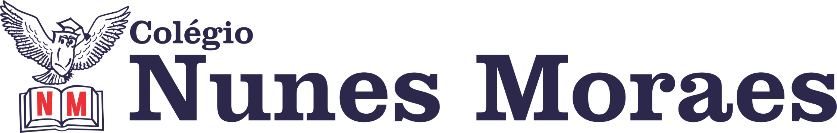 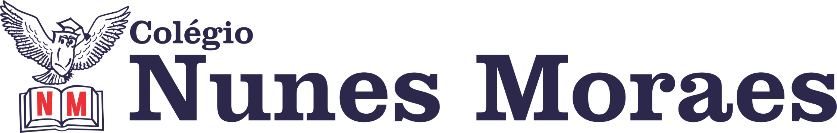 DIA: 28 DE SETEMBRO DE 2020 - 2°ANO E.FOlá, querido(a) aluno(a)!1ª AULA: MATEMÁTICA Prova (Matemática) 28/09/2020Aprendizagens que serão abordadas na prova: Compor números em unidades e dezenas. Representar adição e a subtração utilizando a reta numerada. Reconhecer semelhanças e diferenças entre sólidos geométricos e figuras planas. Reconhecer lados e vértices das figuras geométricas planas. Reconhecer as faces de um sólido geométrico. Reconhecer números pares e número ímpares. Reconhecer o dobro, a metade e o triplo de um número dado. Compor uma figura simétrica. Identificar a menor e a maior chance de um evento ocorrer. Realizar cálculo convencional de adição e subtração. Atividades Propostas: Atente-se ao seu horário de Avaliação no Google Meet.  Durante a vídeo chamada será realizada a explicação da avaliação e retirada de dúvidas. OBS: Durante o período de avaliações não haverá atividades de casa e videoaulas, todo o acompanhamento será realizado pelo Google Meet. Bons Estudos meus amores!  